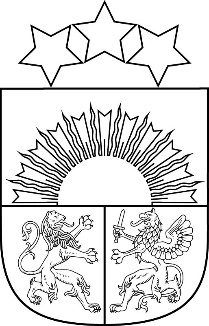 MADONAS NOVADA PAŠVALDĪBAReģ. Nr. 90000054572Saieta laukums 1, Madona, Madonas novads, LV-4801 t. 64860090, e-pasts: pasts@madona.lv ___________________________________________________________________________MADONAS NOVADA PAŠVALDĪBAS DOMESLĒMUMSMadonā2021.gada 26.augustā						            		Nr.163									               (protokols Nr.8, 42.p.)Par pašvaldībai piekrītoša nekustamā īpašuma Auziņi, Barkavas pagasts, Madonas novads sadalīšanu un nodošanu atsavināšanaiMadonas novada pašvaldībai piekrīt nekustamais īpašums Barkavas pagastā ar nosaukumu Auziņi 1.6520 ha platībā ar kadastra numuru 7044 008 0253, kurš sastāv no zemes vienības ar kadastra apzīmējumu 7044 004 0021 1.5 ha platībā un zemes vienības ar kadastra apzīmējumu 7044 008 0253 0.1520 ha platībā. Ir nepieciešams  īpašumu nostiprināt zemesgrāmatā uz Madonas novada pašvaldības vārda.Ar Madonas novada pašvaldības 2011.gada 28.februāra lēmumu Nr.5.10. […] ir izbeigtas zemes lietošanas tiesības un zeme ieskaitīta pašvaldībai piekritīgajās zemēs .Par minēto zemesgabalu […] ar pašvaldību ir noslēdzis lauku apvidus zemes nomas līgumu .Lai turpmāk lietderīgāk izmantotu nekustamo īpašumu, ir nepieciešams veikt īpašuma Auziņi sadalīšanu, izveidojot divus atsevišķus īpašumus un nosakot tiem lietošanas mērķi. Pamatojoties uz “Zemes ierīcības likuma” pārejas noteikumu 1.punktu (Līdz zemes pirmreizējai ierakstīšanai zemesgrāmatā lēmumu par zemes privatizācijas un zemes reformas kārtībā veidojamo zemes vienību sadalīšanu, apvienošanu vai zemes robežu pārkārtošanu pieņem vietējā pašvaldība, ievērojot vietējās pašvaldības teritorijas plānojumu un normatīvajos aktos par teritorijas plānošanu, izmantošanu un apbūvi noteiktās prasības. Lēmumam pievieno grafisko pielikumu, kurā norādīts zemes vienību sadalīšanas, apvienošanas vai zemes robežu pārkārtošanas risinājums).Pamatojoties uz ”Nekustamā īpašuma valsts kadastra likuma” 9.panta pirmo daļu (Zemes vienībai un zemes vienības daļai vai plānotai zemes vienībai un zemes vienības daļai nosaka nekustamā īpašuma lietošanas mērķi un lietošanas mērķim piekrītošo zemes platību. To atbilstoši Ministru kabineta noteiktajai kārtībai un vietējās pašvaldības teritorijas plānojumā noteiktajai izmantošanai vai likumīgi uzsāktajai izmantošanai nosaka vietējā pašvaldība, kuras administratīvajā teritorijā atrodas konkrētā zemes vienība un zemes vienības daļa, izņemot šī panta daļas 2.punktā minēto gadījumu;), pamatojoties uz Saistošajiem noteikumiem Nr.15 "Madonas novada Teritorijas plānojuma 2013.-2025.gadam Teritorijas izmantošanas un apbūves noteikumi un Grafiskā daļa" II.daļas 2.4. punkta, 3.apakšpunktu - “Izstrādājot lokālplānojumus, detālplānojumu vai zemes ierīcības projektu, ņemot vērā zemes lietderīgas izmantošanas iespējas, esošās apbūves un zemes vienību robežu struktūru, kā arī dabiskos robežu elementus, pieļaujama atsevišķu zemes vienību minimālās platības samazināšana, kas atsevišķi saskaņojama pašvaldības domes sēdē”, likuma “Par pašvaldībām”21.panta pirmās daļas 17.punkts nosaka, ka dome var izskatīt jebkuru jautājumu, kas attiecīgās pašvaldības pārziņā, turklāt tikai dome var lemt par pašvaldības nekustamā īpašuma atsavināšanu, ieķīlāšanu vai privatizēšanu, kā arī par nekustamās mantas iegūšanu īpašumā, un pamatojoties uz Zemes ierīcības likuma 5.panta pirmo punktu, uz likuma “Par pašvaldībām” 21.panta pirmās daļas septiņpadsmito punktu, kas nosaka, ka “tikai pašvaldības domes var lemt par pašvaldības nekustamā īpašuma atsavināšanu” un “Publiskās personas mantas atsavināšanas likuma” 4.panta pirmo daļu, kas nosaka, ka “atsavinātas publiskas personas mantas atsavināšanu var ierosināt, ja tā nav nepieciešama publiskai personai vai tās iestādēm to funkciju nodrošināšanai” un 4.panta ceturtās daļas 8.punktu, kas nosaka, ka atsevišķos gadījumos publiskas personas nekustamā īpašuma atsavināšanu var ierosināt persona, kurai Valsts un pašvaldību īpašuma privatizācijas sertifikātu izmantošanas pabeigšanas likumā noteiktajā kārtībā ir izbeigtas zemes lietošanas tiesības un ar kuru pašvaldība ir noslēgusi zemes nomas līgumu, ja šī persona vēlas nopirkt zemi, kas bijusi tās lietošanā un par ko ir noslēgts zemes nomas līgums, kā arī tā paša likuma 8.panta otro daļu, kas nosaka, ka paredzētā atsavinātas publiskas personas nekustamā īpašuma novērtēšanu organizē attiecīgās atsavinātās publiskās personas lēmējinstitūcijas kārtībā,Noklausījusies sniegto informāciju, ņemot vērā 11.08.2021. Uzņēmējdarbības, teritoriālo un vides jautājumu komitejas atzinumu, atklāti balsojot: PAR – 13 (Agris Lungevičs, Aigars Šķēls, Aivis Masaļskis, Andris Dombrovskis, Artūrs Čačka, Artūrs Grandāns, Gatis Teilis, Guntis Klikučs, Iveta Peilāne, Kaspars Udrass, Rūdolfs Preiss, Valda Kļaviņa, Zigfrīds Gora), PRET – NAV,  ATTURAS – 1 (Sandra Maksimova), Madonas novada pašvaldības dome NOLEMJ:Zemes īpašumu Auziņi, Barkavas pagasts, Madonas novads, ar kadastra numuru 7044 008 0253 sadalīt divos īpašumos:1.1. Zemes īpašums, kura sastāvā iekļaut zemes vienību ar kadastra apzīmējumu 7044 004 0021 1.5 ha platībā un apstiprināt nosaukumu Auziņi, Barkavas pagasts, Madonas novads.  1.2. Zemes īpašums, kura sastāvā iekļaut zemes vienību ar kadastra apzīmējumu 7044 008 0253 0.1520 ha platībā  un apstiprināt adresi Lubānas iela 4, Barkava, Barkavas pagasts, Madonas novads.Zemes vienībai ar kadastra apzīmējumu 7044 004 0021 noteikt zemes lietošanas mērķi-lauksaimniecība (NĪLM kods 0101).Zemes vienībai ar kadastra apzīmējumu 7044 008 0253 noteikt zemes lietošanas mērķi- vienstāva un divstāvu daudzdzīvokļu māju apbūve (NĪLM kods 0701).Uzdot Nekustamā īpašuma pārvaldības un teritorijas plānošanas nodaļai nostiprināt zemes īpašumus zemesgrāmatā uz Madonas novada pašvaldības vārda.Pēc zemes īpašumu nostiprināšanas Zemesgrāmatā uz Madonas novada pašvaldības vārda, Nekustamā īpašuma pārvaldības un teritorijas plānošanas nodaļai uzsākt īpašumu atsavināšanas procesu.Domes priekšsēdētājs				A.Lungevičs	Čačka 28080793